Аналитическая справка по результатам выполнения  Всероссийской проверочной работы по обществознанию  в  7 – х классах  в 2022-2023 учебном году МАОУ СОШ с. КумакЦель анализа - получение данных, позволяющих представить уровень образовательных достижений по обществознанию, выявить недостатки. Построить траекторию их исправления и подготовить методические рекомендации для учителей, администрации ОУ, а также для учеников и их родителей.Дата проведения ВПР по обществознанию: 05.04.2023I. Качественная оценка результатов выполнения проверочной работы по обществознанию1.Показатели участия:Таблица 1.2. Итоги выполнения ВПР по обществознанию обучающимися 7 класса в 2022-2023 уч. годуТаблица 2.II. Состав обучающихся 6 класса «МАОУ СОШ с. Кумак», участвующих в ВПРIII. Сравнение результатов ВПР с оценками за 3 четверть по обществознанию:Оценку (5) подтвердили 1 учащихся  – 6%. Оценку (4) подтвердили 4 учащихся – 29%. Не подтвердили свои оценки: понижение качества у 5 учащихся – 36 %.IV. Проблемно-ориентированный анализ итогов ВПР Всероссийские проверочные работы основаны на системно - деятельностном, компетентностном и уровневом подходах.В рамках ВПР наряду с предметными результатами обучения учащихся основной школы оцениваются также метапредметные результаты, в том числе уровень сформированности универсальных учебных действий (УУД) и овладения межпредметными понятиями.Предусмотрена оценка сформированности следующих УУД.Регулятивные универсальные учебные действия: целеполагание, планирование, контроль и коррекция, саморегуляция.Общеучебные универсальные учебные действия: поиск и выделение необходимой информации;  преобразование информации из одной формы в другую; структурирование знаний; выбор наиболее эффективных способов решения задач в зависимости от конкретных условий; рефлексия способов и условий действия; контроль и оценка процесса и результатов деятельности; смысловое чтение как осмысление цели чтения и выбор вида чтения в зависимости от цели; определение основной и второстепенной информации; моделирование, преобразование модели.Логические универсальные действия: анализ объектов в целях выделения признаков; синтез, в том числе самостоятельное достраивание с восполнением недостающих компонентов; выбор оснований и критериев для сравнения; подведение под понятие; выведение следствий; установление причинно-следственных связей; построение логической цепи рассуждений; доказательство.Коммуникативные универсальные учебные действия: умение с достаточной полнотой и точностью выражать свои мысли в соответствии с задачами и условиями коммуникации, осознанное и произвольное построение речевого высказывания в письменной форме; владение монологической и диалогической формами речи в соответствии с грамматическими и синтаксическими нормами родного языка.КИМ направлены на выявление следующих личностных результатов (личностных УУД) освоения основной образовательной программы:− воспитание российской гражданской идентичности: патриотизма, уважения к Отечеству; усвоение гуманистических, демократических и традиционных ценностей многонационального российского общества;− освоение социальных норм, ролей и форм социальной жизни в группах и сообществах в пределах возрастных компетенций формирование нравственных чувств и нравственного поведения, осознанного и ответственного отношения к собственным поступкам;− осознание значения семьи в жизни человека и общества, принятие ценности семейной жизни.   Посредством диагностики у школьников выявляются: понимание основных принципов жизни общества; опыт применения полученных знаний и умений для решения типичных задач в области социальных отношений, адекватных возрасту обучающихся; освоение приемов работы с социально значимой информацией; развитие способностей делать необходимые выводы и давать обоснованные оценки социальным событиям и процессам; развитие социального кругозора.  Тексты заданий в КИМ в целом соответствуют формулировкам, принятым в учебниках, включенных в Федеральный перечень учебников, рекомендуемых Министерством образования и науки РФ к использованию при реализации имеющих государственную аккредитацию образовательных программ основного общего образования.Структура варианта проверочной работы. Работа состоит из 9 заданий, из которых 4 задания предполагают краткий ответ в виде комбинации цифр ИЛИ слова (словосочетания); 5 заданий – развернутый ответ. Задания в совокупности охватывают различные аспекты содержания базовых социальных ролей (гражданина, потребителя, труженика (работника), члена семьи), а также основы межличностных отношений и особенности поведения человека в современной информационной среде.Типы заданий, сценарии выполнения заданий    Задание 1 нацелено на проверку умения анализировать и оценивать собственного поведения и поступков других людей, соотнося их с нравственными ценностями и нормами поведения, установленными Конституцией Российской Федерации. Задание предполагает систему вопросов об одном из прав (свобод) гражданина России с опорой на личный социальный опыт обучающегося.    Задания 2 и 6 предполагают выбор и запись нескольких правильных ответов из предложенного перечня ответов. Задание 2 проверяет умение характеризовать понятия; задание 6 – умение применять обществоведческие знания в процессе решения типичных задач.    Задание 3 построено на основе графического представления статистической информации. Оно нацелено на проверку умения осуществлять поиск социальной информации, представленной в различных знаковых системах (диаграмма) и состоит из двух частей. В первой части обучающемуся требуется проанализировать предложенную информацию, определить наиболее/наименее популярное мнение по заданной тематике и высказать предположение о причинах соответствующего выбора опрошенных. Во второй части задания нужно дать собственный ответ на поставленный в ходе социологического исследования вопрос.    Задание 4 предполагает установление соответствия между существенными чертами и признаками изученных социальных явлений и обществоведческими терминами и понятиями. Оно проверяет умение обучающихся классифицировать объекты, самостоятельно выбирать основания и критерии для классификации.    Задание 5 направлено на анализ социальной ситуации, описанной в форме цитаты известного писателя, ученого, общественного деятеля и т.п. Задание включает в себя систему вопросов, проверяющих знание/понимание социальных свойств человека, особенностей его взаимодействия с другими людьми, а также умение объяснять элементарные взаимосвязи изученных социальных объектов. Обучающийся должен сначала объяснить значения отдельных слов, словосочетаний, а затем – смысл всего высказывания.   Задание 7 предполагают анализ визуального изображения социальных объектов, социальных ситуаций. Обучающийся должен осуществить поиск социальной информации, представленной в различных знаковых системах (фотоизображение) и выполнить задания, связанные с соответствующей фотографией.     Задание-задача 8 требует: анализа представленной информации. При выполнении этого задания проверяется умение применять обществоведческие знания в процессе решения типичных задач в области социальных отношений, адекватных возрасту обучающихся.      Задание 9 направлено на проверку умения осознанно и произвольно строить речевое высказывание в письменной форме на заданную тему с использованием шести предложенных понятий. Задание 1 во всех вариантах предполагает систему вопросов о правах и свободах человека и гражданина в соответствии с Конституцией Российской Федерации.      Задания 2–9 в различных вариантах ВПР являются одинаковыми по уровню сложности и позволяют проверить одни и те же умения на различных элементах содержания.Система оценивания выполнения отдельных заданий и работы в целом   Правильное выполнение каждого из заданий 2, 4, 6 и 8 оценивается 1 баллом. Задание считается выполненным верно, если ответ записан в той форме, которая указана в инструкции по выполнению задания.   Выполнение каждого из заданий 1, 3, 5, 7 и 9 оценивается в зависимости от полноты и правильности ответа в соответствии с критериями оценивания.  Полный правильный ответ на задание 5 оценивается 2 баллами; каждого из заданий 3, и 7 оценивается 3 баллами; на задание 1 – 4 баллами, на задание 9 – 5 баллами.   Максимальный первичный балл за выполнение работы – 21.На выполнение проверочной работы по учебному предмету «обществознание» дается 45 минут.Работа состояла из 9 заданий Таблица 4Диаграмма 1На высоком уровне у учащихся сформированы умения:  - Находить, извлекать и осуществлять поиск социальной информации, представленной в различных знаковых системах (диаграмма). (95%), задание 3.1;- умения анализировать и оценивать собственную деятельность и ее результаты. Задание предполагает систему вопросов об одном из видов деятельности с опорой на личный социальный опыт обучающегося. (95%) – задание 1;Допущены типичные ошибки:- у обучающихся слабо развито умение делать анализ социальной ситуации, описанной в форме цитаты известного писателя, ученого, общественного деятеля и т.п. (42%) - задание 5.2;Вывод: обучающиеся 7 класса в целом справились с предложенной работой и показали базовый уровень достижения предметных и метапредметных результатов, однако результаты отдельных заданий требуют дополнительной работы по устранению недочётов.Рекомендации:учителю обществознания:- по результатам анализа спланировать коррекционную работу по устранению выявленных пробелов;- организовать  сопутствующее повторение на уроках по темам, проблемным для класса в целом;- разработать систему  тренировочных упражнений для учащихся по разделам учебного курса, вызвавшим наибольшее затруднение; - на уроках организовать  работу с текстовой информацией, что должно обеспечить формирование коммуникативной компетентности школьника: «погружаясь в текст», грамотно его интерпретировать, выделять разные виды информации и использовать её в своей работе;-регулярно систематизировать учебный материал.Аналитическая справка по проведению ВПР по математике в 7 классе  МАОУ  « СОШ с.Кумак » Новоорского районаЦель анализа - получение данных, позволяющих представить уровень образовательных достижений по математике, выявить недостатки. Построить траекторию их исправления и подготовить методические рекомендации для учителей, администрации ОУ, а также для учеников и их родителей.Дата проведения: 22 марта  2023  года. Учитель: Туля Татьяна Михайловна      Сделан анализ результатов Всероссийских проверочных работ по математике. Всероссийские проверочные работы (ВПР) проводятся с учётом национально-культурной и языковой специфики многонационального российского общества в целях осуществления мониторинга результатов перехода на ФГОС и направлены на выявление уровня подготовки школьниковЦель проведения проверочной работы по математике — оценить уровень общеобразовательной подготовки по математике обучающихся 7 класса. КИМ ВПР позволяют осуществить диагностику достижения предметных и метапредметных результатов обучения, в том числе овладения межпредметными понятиями и способности использования универсальных учебных действий (УУД) в учебной, познавательной и социальной практике. Результаты ВПР в совокупности с имеющейся в общеобразовательной организации информацией, отражающей индивидуальные образовательные траектории обучающихся, могут быть использованы для оценки личностных результатов обучения. Всероссийские проверочные работы основаны на системно-деятельностном, компетентностном и уровневом подходах. В рамках ВПР наряду с предметными результатами обучения оцениваются также метапредметные результаты, в том числе уровень сформированности универсальных учебных действий (УУД) и овладения межпредметными понятиями. Предусмотрена оценка сформированности следующих УУД. Личностные действия: личностное, профессиональное, жизненное самоопределение. Регулятивные действия: планирование, контроль и коррекция, саморегуляция. Общеучебные универсальные учебные действия: поиск и выделение необходимой информации, структурирование знаний, осознанное и произвольное построение речевого высказывания в письменной форме, выбор наиболее эффективных способов решения задач в зависимости от конкретных условий, рефлексия способов и условий действия, контроль и оценка процесса и результатов деятельности, моделирование, преобразование модели. Логические универсальные действия: анализ объектов в целях выделения признаков; синтез, в том числе выведение следствий; установление причинно-следственных связей; построение логической цепи рассуждений; доказательство. Коммуникативные действия: умение с достаточной полнотой и точностью выражать свои мысли в соответствии с задачами и условиями коммуникации. Тексты заданий в вариантах ВПР в целом соответствуют формулировкам, принятым в учебниках, включённых в Федеральный перечень учебников, рекомендуемых Министерством просвещения РФ к использованию при реализации образовательных программ основного общего образования. Структура варианта проверочной работы Работа содержит 16 заданий. В заданиях 1–9, 11–13 необходимо записать только ответ.В задании 12 нужно отметить точки на числовой прямой.В задании 10 требуется записать обоснованный ответ.В заданиях 14, 15–16 требуется записать решение и ответ.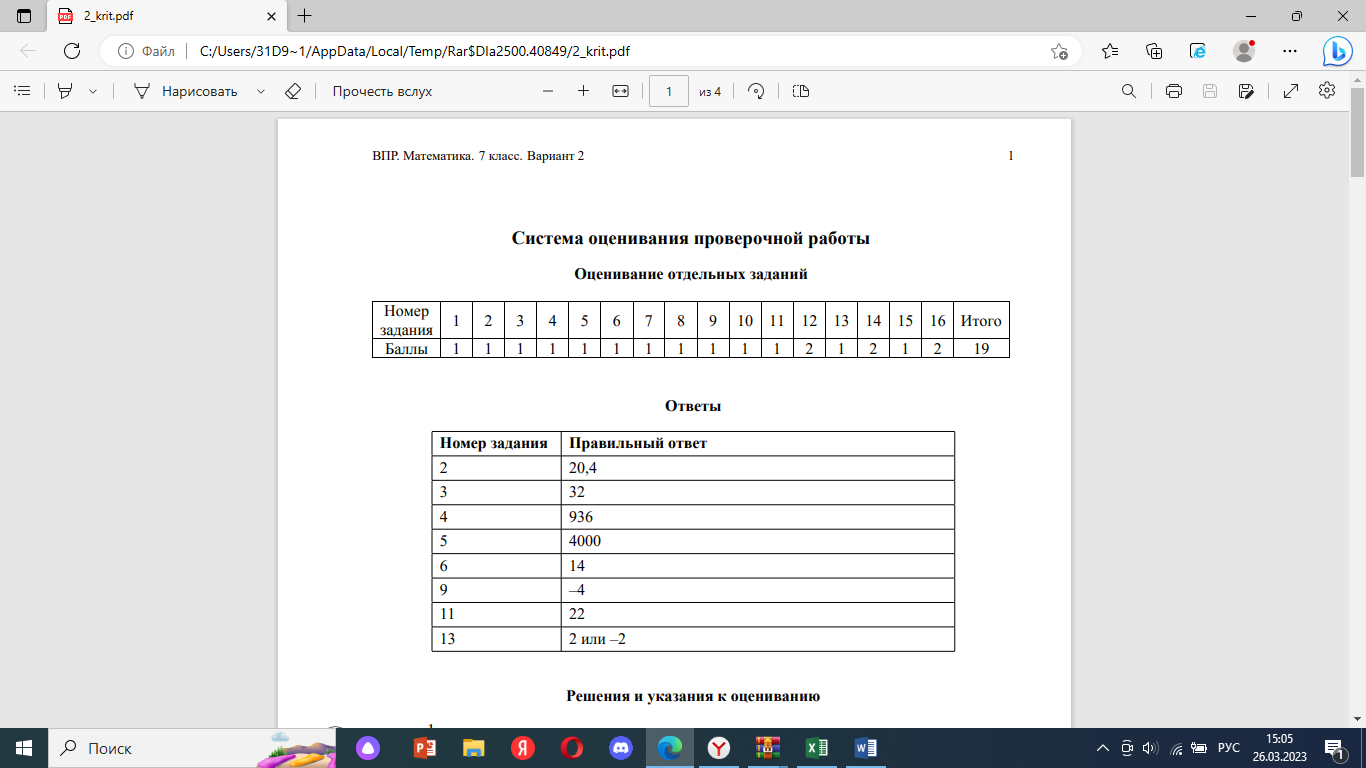 Кодификаторы проверяемых элементов содержания и требований к уровню подготовки В табл. 1 приведён кодификатор проверяемых элементов содержания. В табл. 2 приведён кодификатор проверяемых требований к уровню подготовки. 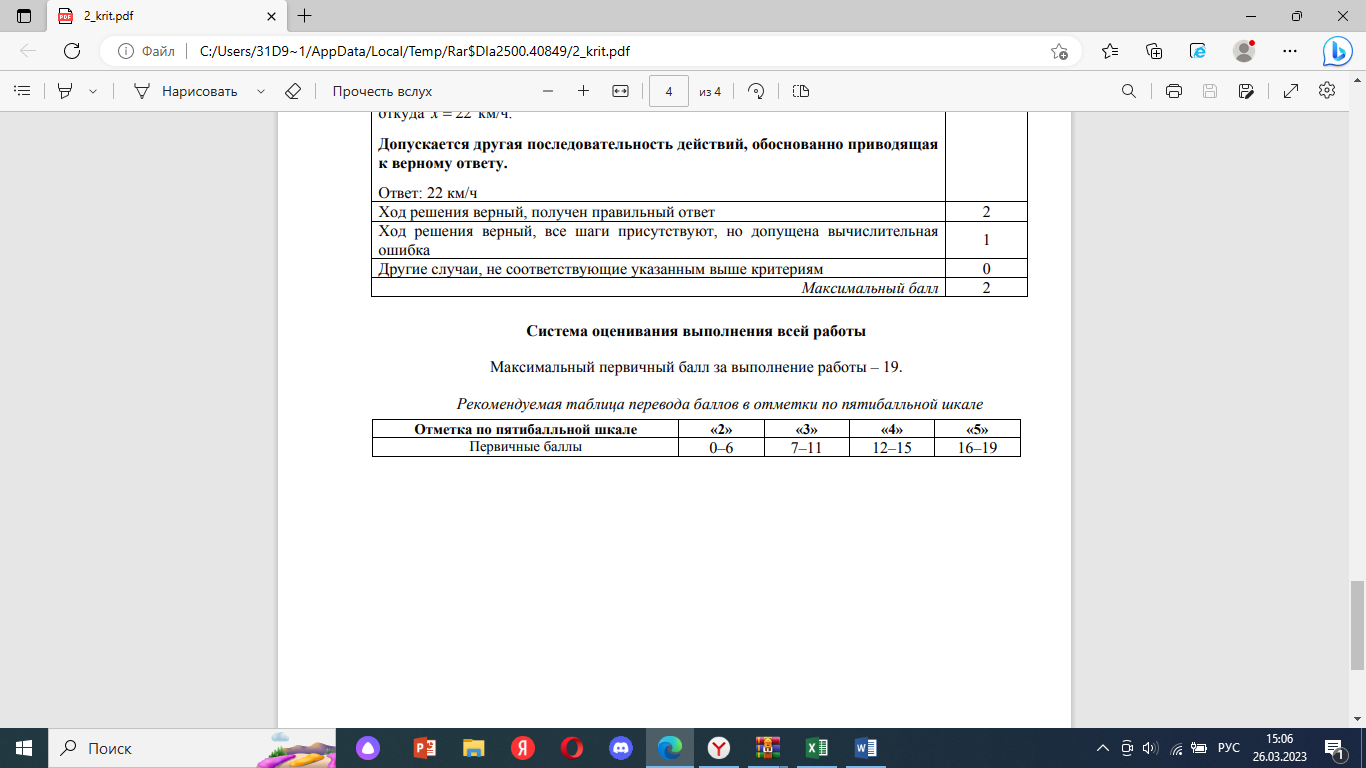 I. Качественная оценка результатов выполнения проверочной работы  1.Показатели участия:II. Состав обучающихся 7 класса «МАОУ СОШ с.Кумак», участвующих в ВПРКоличество баллов за работу.2. Итоги выполнения ВПР по математике обучающимися 7 класса Три человека подтвердили свои оценки: Билалов Дамир, Аскаров Данияр,Вежлив Станислав.Количественные показатели (количество человек и в процентах).Качественные показатели выполнения  заданий (проверочная работа, состоящая из 16 заданий) Общая гистограмма выполнения заданийIII. Проблемно-ориентированный анализ итогов ВПРОсобенно хорошо (64-88%) обучающиеся справились с заданиями № 1,3,6,7,12.В задании 1 проверяется владение понятиями «отрицательное число», «обыкновенная дробь», «десятичная дробь», вычислительными навыками. В задании 3 проверяется умение решать задачи на части. Задание 6 направлено на проверку умения извлекать и анализировать информацию, представленную в таблицах, на диаграммах, графиках.В задании 12 проверяются умения извлекать из текста необходимую информацию, представлять данные в виде диаграмм, графиков.Допущен значительный процент ошибок (56-100%) в заданиях:В задании 2 проверяется умение решать линейные, квадратные уравнения, а также системы уравнений.В задании 4 проверяется знание свойств целых чисел и правил арифметических действий. Задание 5 проверяет владение понятиями «функция», «график функции», «способы задания функции».В задании 7 проверяются умения читать информацию, представленную в таблицах, на диаграммах, графиках и определять статистические характеристики данных.В задании 8 проверяется умение сравнивать действительные числа. В задании 9 проверяется умение выполнять преобразования буквенных дробно-рациональных выраженийЗадание 10 направлено на проверку умения в простейших случаях оценивать вероятность события.Задание 11 проверяет умение решать текстовые задачи на проценты, в том числе задачи в несколько действий. Задания 13–15  проверяют умение оперировать свойствами геометрических фигур, а также знание геометрических фактов и умение применять их при решении практических задач.Задание 16 направлено на проверку умения решать текстовые задачи на производительность, движение. Задание 19 является заданием высокого уровня сложности и направлено на проверку логического мышления, умения проводить математические рассуждения.Планируемые мероприятия по совершенствованию умений и повышению результативности работы: 1. По результатам анализа спланировать коррекционную работу по устранению выявленных пробелов: организовать сопутствующее повторение на уроках, ввести в план урока проведение индивидуальных тренировочных упражнений для отдельных учащихся; 2. Использовать тренинговые задания для формирования устойчивых навыков решения заданий, систематически отрабатывать навыки преобразования алгебраических выражений, развивать стойкие вычислительные навыки через систему разноуровневых упражнений, скорректировать рабочие программы с целью устранения пробелов в знвниях обучающихся; 3. Сформировать план индивидуальной работы с учащимися слабомотивированными на учебную деятельность; 4. Совершенствовать вычислительные навыки различных арифметических действий с действительными числами. 5. Провести работу над ошибками (фронтальную и индивидуальную), рассматривая два способа решения задач. Конкретизировать составные части задачи с правилами ее оформления, где запись ответа должна строго соответствовать постановке вопроса задачи. 6. Выполнение различных заданий на определение правильной последовательности временных отношений по выстраиванию очередности; 7. Усиление работы по формированию УУД применять изученные понятия, результаты, методы для решения задач практического характера и задач из смежных дисциплин; 8. Глубокое и тщательное изучение трудных для понимания учащихся тем математики; 9. Совершенствование умений находить процент от числа, число по его проценту; находить процентное отношение двух чисел; находить процентное снижение или процентное повышение величины, развития коммуникативных и познавательных УУД; 10. Вести работу с одарёнными детьми – решение задач повышенной трудности, где требуется проводить логические обоснования, доказательство математических утверждений; 11. Своевременное информирование родителей о результатах ВПР, текущих образовательных достижениях учащихся.    Аналитическая справкао результатах ВПР по русскому языкуобучающихся 7 классаМАОУ «СОШ с.Кумак»2022 – 2023 учебный год   По итогам проведения контрольной работы по русскому языку были получены следующие результаты. Количество обучающихся, писавших работу – 17 (74%) по списку 23.  Оценку «5» получили 0 обучающихся; «4» - 10 обучающихся, «3» - 7 обучающихся, «2» - 0 обучающихся. Следовательно, успеваемость – 100%, качество – 58.8 %. Результаты контрольной работы  наглядно представлены в таблице.Таблица 1Результаты ВПР по русскому языку в 5 классе             2020-2021 учебный год.Структура проверочной работы:Назначение ВПР по русскому языку – оценить уровень общеобразовательной подготовки обучающихся _7 класса в соответствии с требованиями ФГОС. ВПР позволяют осуществить диагностику достижения предметных и метапредметных результатов, в том числе уровня сформированности универсальных учебных действий (УУД) и овладения межпредметными понятиями.Работа содержит 14 заданий.На выполнение проверочной работы по русскому языку было отведено 90 минут.Система оценивания выполнения всей работыЗадания ВПР направлены на выявление уровня владения обучающимися базовыми предметными умениями, а также УУД.Индивидуальные результаты выполнения ВПР по русскому языку обучающимися 7 класса:        Самым сложным стали задания:№1К (1) – переписать текст, раскрыть скобки, вставить пропущенные буквы;№ 6 (1), 6(2), 7(2) – выписать предложение, в котором необходимо поставить одну запятую, определить, на каком основании поставлен знак препинания;№10 – определить тип речи в предложениях;№8 – определить и записать основную мысль текста;№12 – найти антоним к данному слову.Лучше всего семиклассники справились с заданиями:№ 1 К(2), 1К(3)  – списывание текста с расстановкой пропущенных знаков препинания;№5 (1) – выписать предложение с прямой речью;№3 – орфоэпия;№2К(2), 2К(3), 2 К(4) – фонетический, морфемный разбор слов, синтаксический разбор предложения.Выводы:С ВПР по русскому языку учащиеся справились, но качество выполнения удовлетворительное.Количество орфографических и пунктуационных ошибок незначительно.Учащиеся не в достаточной мере знают морфологию и умеют определять части речи.Работа с текстом является для учащихся трудным материалом.У учащихся недостаточно развиты умения правильно истолковывать слова в тексте, употреблять их в своей речи.План по устранению пробелов в знаниях учащихся.1. По результатам анализа спланировать коррекционную работу по устранению выявленных пробелов: организовать сопутствующее повторение на уроках, ввести в план урока проведение индивидуальных тренировочных упражнений для каждого учащегося.2. Провести работу над ошибками (фронтальную и индивидуальную).3. Организовать регулярную устную работу на уроках с целью закрепления навыков учащихся.4. Усилить работу на уроке по обучению алгоритму решения всех видов разбора.5. Усилить практическую направленность обучения, включая соответствующие задания по теме: «Текст», «Морфология», «Синтаксис», «Пунктуация», «Морфемика»».6. Организовать повторение тем: «Фразеология», «Орфоэпия», «Фонетика», «Словообразование».7. Разбирать задания по орфографии, пунктуации, видам разбора со всеми учащимися.8. Выделить «проблемные» темы в каждом конкретном классе и работать над ликвидацией пробелов в знаниях и умениях учащихся по этим темам, после чего можно постепенно подключать другие темы.9. Продолжить работу по развитию речи учащихся и работай с текстом не только на уроках русского языка, но и литературы.Аналитическая справка по проведению ВПР по физике 7 классМАОУ  « СОШ с.Кумак » Новоорского районаДата проведения ВПР : 4 апреля 2023 года I. Качественная оценка результатов выполнения проверочной работы по математике:  1.Показатели участия:Таблица 12. Итоги выполнения ВПР по физике обучающимися 7 - класса Таблица 2II. Состав обучающихся 7 класса «МАОУ СОШ с.Кумак», участвующих в ВПР                                                                                                             Таблица 3Диаграмма 1III. Сравнение результатов ВПР с оценками за третью четверть 7 класс по физике:    Оценку «5»  не подтвердил ни один обучающийся . Оценку «4» подтвердил 1 обучающийся – 6% (Чепурова А.) Оценку «3» подтвердили 8 обучающихся – 44%(Аскаров Д.,Билалов Д.,Вежлив С.,Возный А.,Газизова А.,Головченко Е.,Зарифьянова А.,Сергеев П.).Не подтвердили свои оценки: понижение качества у 9 обучающихся – 50% (Абдулова К., Абизмуратова В., Басалаева Ф., Боброва А., Бурдин П., Ильченков А., Павленко А.,Сулимов А., Туля А.).IV. Структура проверочной работыВариант проверочной работы состоит из 11 заданий, которые различаются по содержанию и проверяемым требованиям.Задания 1, 3-7 и 9 требуют краткого ответа. Задания 2, 8, 10, 11 предполагают развернутую запись решения и ответа.Качественные показатели выполнения заданий по физике 7 класс Распределение заданий проверочной работы по уровню сложности Задания 1, 2, 3, 4, 5 проверочной работы относятся к базовому уровню сложности. Задания 6, 7, 8, 9 проверочной работы относятся к повышенному уровню сложности. Задания 10, 11 проверочной работы относятся к высокому уровню сложности.  Типы заданий, сценарии выполнения заданий В задании 1 проверяется осознание учеником роли эксперимента в физике, понимание способов измерения изученных физических величин, понимание неизбежности погрешностей при проведении измерений и умение оценивать эти погрешности, умение определить значение физической величины показаниям приборов, а также цену деления прибора. В качестве ответа необходимо привести численный результат.  В задании 2 проверяется сформированность у обучающихся базовых представлений о физической сущности явлений, наблюдаемых в природе и в повседневной жизни (в быту). Обучающимся необходимо привести развернутый ответ на вопрос: назвать явление и качественно объяснить его суть, либо записать формулу и назвать входящие в нее величины. В заданиях 3-6 проверяются базовые умения школьника: использовать законы физики в различных условиях, сопоставлять экспериментальные данные и теоретические сведения, применять знания из соответствующих разделов физики. В задании 3 проверяется умение использовать закон/понятие в конкретных условиях. Обучающимся необходимо решить простую задачу (один логический шаг или одно действие). В качестве ответа необходимо привести численный результат.  Задание 4 – задача с графиком. Проверяются умения читать графики, извлекать из них информацию и делать на ее основе выводы. В качестве ответа необходимо привести численный результат. Задание 5 проверяет умение интерпретировать результаты физического эксперимента. Проверяются умения делать логические выводы из представленных экспериментальных данных, пользоваться для этого теоретическими сведениями. В качестве ответа необходимо привести численный результат. Задание 6 – текстовая задача из реальной жизни, проверяющая умение применять в бытовых (жизненных) ситуациях знание физических явлений и объясняющих их количественных закономерностей. В качестве ответа необходимо привести численный результат. Задание 7 – задача, проверяющая умение работать с экспериментальными данными, представленными в виде таблиц. Проверяется умение сопоставлять экспериментальные данные и теоретические сведения, делать из них выводы, совместно использовать для этого различные физические законы. Необходим краткий текстовый ответ. Задание 8 – задача по теме «Основы гидростатики». В качестве ответа необходимо привести численный результат. Задание 9 – задача, проверяющая знание школьниками понятия «средняя величина», умение усреднять различные физические величины, переводить их значения из одних единиц измерения в другие. Задача содержит два вопроса. В качестве ответа необходимо привести два численных результата. Задания 10, 11 требуют от обучающихся умения самостоятельно строить модель описанного явления, применять к нему известные законы физики, выполнять анализ исходных данных или полученных результатов. Задание 10 – комбинированная задача, требующая совместного использования различных физических законов, работы с графиками, построения физической модели, анализа исходных данных или результатов. Задача содержит три вопроса. Требуется развернутое решение. Задание 11 нацелено на проверку понимания обучающимися базовых принципов обработки экспериментальных данных с учетом погрешностей измерения. Проверяет способность разбираться в нетипичной ситуации. Задача содержит три вопроса. Требуется развернутое решение.   Система оценивания выполнения отдельных заданий и проверочной работы в целом Правильный ответ на каждое из заданий 1, 3-6, 8 оценивается 1 баллом.  Полный правильный ответ на задание 9 оценивается 2 баллами. Если в ответе допущена одна ошибка (одно из чисел не записано или записано неправильно), выставляется 1 балл; если оба числа записаны неправильно или не записаны – 0 баллов. Ответ на каждое из заданий 2, 7, 10, 11 оценивается в соответствии с критериями. Максимальный первичный балл – 18.   Рекомендации по переводу первичных баллов в отметки по пятибалльной шкалеОтметка по пятибалльной шкале «2» «3» «4» «5»Первичные баллы «0–4», «5–7», «8–10», «11–18»Выводы:  В целом проведение ВПР в 7 классе показало, что не все учащиеся достигли базового уровня подготовки по физике в соответствии с требованиями ФГОС. Успеваемость и качество обучения понизились. Результаты отдельных заданий требуют доработки.Более успешно выполнены учащимися задания: 1,4.Задания, с которыми не справились более 50% обучающихся: 2,3,5,7.Задания, с которыми не справились более 70% обучающихся:6,8,9,10,11       Причиной ошибок являются не знание формул, невнимательность при прочтении вопроса, отсутствие достаточного опыта применения теоретических знаний, слабый уровень развития пространственного и логического мышления.Рекомендации: 1. По результатам анализа спланировать коррекционную работу по устранению выявленных пробелов: организовать сопутствующее повторение на уроках, ввести в план урока проведение индивидуальных тренировочных упражнений для отдельных учащихся;2. Провести работу над ошибками (фронтальную и индивидуальную).3. Совершенствование умений владения навыками письменных вычислений.4. В целях повышения качества знаний школьников по физике необходимо: на уроках подробно раскрывать физический смысл изучаемых законов и величин;учить описывать и объяснять физические явления и свойства тел в разном формате: текстовом, табличном, графическом; Анализ ВПР 2023 по английскому языку в 7 классеДата проведения: 21.04.2023 гВсего в классе: 23 уч.Работу выполняли:  19 уч.«5» - 2 уч. (11%)                            Качество знаний: 53%«4» - 8 уч. (42%)«3» - 9 уч.( 47%)«2» -0Структура  работыРабота включает 4 раздела: «Аудирование», «Говорение», «Чтение», «Грамматика и лексика».В работе предложены следующие разновидности заданий :- задания на выбор одного правильного ответа из предложенного перечня ответов;- чтение,- монологическое высказывание,- задания на установление соответствия позиций;- задания на заполнение пропуска в связном тексте;  - задания на заполнение пропуска в связном тексте путем подбора предложенной формы слова.Протокол оценивания заданийУспеваемость –   100   %Качество –   53     %Средний балл-3.6На выполнение работы дано было 45 минут. 
Максимальный балл за выполнение работы − 30.
Вариант проверочной работы включает 6 заданий и состоит из двух частей: письменной и устной. Письменная часть содержит задания по аудированию, чтению, грамматике и лексике. Устная часть включат в себя задания по чтению текста вслух и по говорению (монологическая речь).     В заданиях по аудированию проверяется сформированность умений понимать в прослушанном тексте запрашиваемую информацию.      В заданиях по чтению проверяется сформированность умений понимать основное содержание прочитанного текста.      В заданиях по грамматике и лексике проверяются навыки оперирования изученными грамматическими формами и лексическими единицами в коммуникативно значимом контексте на основе предложенного связного текста.    В задании по чтению текста вслух проверяются умения осмысленного чтения текста вслух, а также произносительные навыки.    В задании по говорению проверяется сформированность умений строить тематическое монологическое высказывание с опорой на план и визуальную информацию, а также навыки оперирования лексическими и грамматическими единицами в коммуникативно значимом контексте и произносительные навыки.Результаты:30 баллов максимальный балл. Никто из учащихся не набрал.   Наиболее устойчивые умения сформированы в таком виде речевой деятельности, как чтение. Достаточно сформированными являются умения и навыки в письме и говорении. Несколько ниже уровень сформированности навыков использования языкового материала в коммуникативно-ориентированном контексте (грамматика и лексика) и умений понимания звучащей иноязычной речи (аудирование).  Анализ работ подтвердил вывод, сделанный по результатам выполнения раздела «Грамматика и лексика» — ученики в письменной речи испытывают определенные трудности при применении видовременных форм глагола, словообразовании.Устные ответы показали, что умение создавать самостоятельные монологические высказывания по предложенной речевой ситуации сформированы в основном достаточно низко.Уделять больше внимания:— развитию таких общеучебных умений, как умение вдумчиво прочитать инструкцию к заданию и точно ее выполнить; извлечь необходимую информацию, сделать на ее основе заключения и аргументировать их; логически организовать порождаемый устный или письменный текст;— компетентностному подходу в обучении иностранным языкам;— коммуникативным задачам, выполняемым в разных видах речевой деятельности;— использованию в процессе обучения текстов различных типов и жанров, в том числе материалов сети Интернет;
— развитию языкового чутья, формированию умений языковой догадки;— умению анализировать использование грамматических конструкций и отбор лексических единиц в соответствии с коммуникативными задачами и совершенствованию навыков употребления лексико-грамматического материала в коммуникативно-ориентированном контексте;— развитию общей коммуникативной компетенции учащихся в части анализа информации, отбора содержательных элементов и их логической организации; аргументации своего мнения, высказываемых предложений и принимаемых решений в ходе речевого взаимодействия.Вывод: из представленных данных видно, что результаты ВПР показали средний уровень овладения школьниками базовыми знаниями по английскому языку.Рекомендации: дополнительные занятия по ликвидации пробелов в теоретическом и практическом материале.Всего учащихсяУчаствовали в ВПРНе участвовалиВсего учащихсяУчаствовали в ВПРПо уважительной причине23 чел.19 чел. (83 %)4 чел. (17 %)КлассКоличество учащихся выполнявших работуВыполнили на(Чел/%)Выполнили на(Чел/%)Выполнили на(Чел/%)Выполнили на(Чел/%)УспеваемостьКачествоСредний баллКлассКоличество учащихся выполнявших работу«5»«4»«3»«2»УспеваемостьКачествоСредний балл7191(6 %)7(37%)11(58%)0 (0%)100 %42%3,6№Код участникаФИО ученикаВариантКол-во набранных баллов(макс. 21)% выполненияОтметкиОтметки№Код участникаФИО ученикаВариантКол-во набранных баллов(макс. 21)% выполненияВПР3 четверть1.70001Абдулова Ксения Халиловна 11571452.70002Абизмуратова Валерия Андреевна11467453.70003Аскаров Данияр 1943344.70004Басалаева Фатима Степановна11257345.70005Билалов Дамир Уралович21152336.70006Боброва Анна Алексеевна 11886457.70007Бурдин Петр Андреевич11990558.70008Вежлев Сергей Сергеевич-----9.70009Вежлев Станислав Иванович29433310.70010Возный Александр Андреевич 110483411.70011Волошина Валерия Дмитриевна 210483312,70012Газизова Ангелина Артемовна 29433413.70013Головченко Екатерина Алексеевна 29433414.70014Зарифьянова Арина Наильевна110483315.70015Ильченков Алексей Александрович216764516.70016Карнаухова Полина Алексеевна-----17.70017Павленко Алексей Андреевич 216764518.70018Семашкова Галина Александровна -----19.70019Сергеев Павел Сергеевич19433320.70020Сорокина Анастасия Сергеевна -----21.70021Сулимов Андрей Алексеевич 216764522.70022Туля Александр Игоревич 210483423.70023Чепурова Анжелика Андреевна 2157145Задание Основные умения и способы действийТипы заданий, сценарии выполнения заданийУровень сложности Справились с заданиемНе справились с заданием1Приобретение теоретических знаний и опыта применения полученных знаний и умений для определения собственной активной позиции в общественной жизни, для решения типичных задач в области социальных отношений, адекватных возрасту обучающихся, межличностных отношений, включая отношения между людьми различных национальностей и вероисповеданий, возрастов и социальных групп; развитие социального кругозора и формирование познавательного интереса к изучению общественных дисциплиннацелено на проверку умения анализировать и оценивать собственную деятельность и ее результаты. Задание предполагает систему вопросов об одном из видов деятельности с опорой на личный социальный опыт обучающегося.Б1.118 чел.(95%)1.217 чел (89%)1.11 чел. (5%) 1.22 чел (11%)2Приобретение теоретических знаний и опыта применения полученных знаний и умений для определения собственной активной позиции в общественной жизни, для решения типичных задач в области социальных отношений, адекватных возрасту обучающихся, межличностных отношений, включая отношения между людьми различных национальностей и вероисповеданий, возрастов и социальных групп; развитие социального кругозора и формирование познавательного интереса к изучению общественных дисциплинИспользовать знания о биологическом и социальном в человеке для характеристики его природы; характеризовать и иллюстрировать конкретными примерами группы потребностей человека; приводить примеры основных видов деятельности человека; различать экономические, социальные, политические, культурные явления и процессы общественной жизниБ11 чел.(58 %)8 чел.(42 %)3Освоение приемов работы с социально значимой информацией, ее осмысление; развитие способностей обучающихся делать необходимые выводы и давать обоснованные оценки социальным событиям и процессам; развитие социального кругозора и формирование познавательного интереса к изучению общественных дисциплинЗадание  построено на  основе графического представления статистической информации. Оно нацелено на проверку умения осуществлять поиск социальной информации, представленной в различных знаковых системах (диаграмма) и состоит из двух частей. В первой части обучающемуся требуется проанализировать предложенную информацию, определить наиболее/наименее популярное мнение по заданной тематике и высказать предположение о причинах соответствующего выбора опрошенных. Во второй части задания нужно дать собственный ответ на поставленный в ходе социологического исследования вопрос.Б3.1 18 чел.(95%)3.2 6 чел. (32%)3.11 чел. (5%)3.213 чел.(68 %)4Приобретение теоретических знаний и опыта применения полученных знаний и умений для определения собственной активной позиции в общественной жизни, для решения типичных задач в области социальных отношений, адекватных возрасту обучающихся, межличностных отношений, включая отношения между людьми различных национальностей и вероисповеданий, возрастов и социальных групп; развитие социального кругозора и формирование познавательного интереса к изучению общественных дисциплинИспользовать знания о биологическом и социальном в человеке для характеристики его природы; характеризовать и иллюстрировать конкретными примерами группы потребностей человека; приводить примеры основных видов деятельности человека; различать экономические, социальные, политические, культурные явления и процессы общественной жизниБ15 чел (79 %)4 чел (21 %)5Понимание основных принципов жизни общества, основ современных научных теорий общественного развития; формирование основ правосознания для соотнесения собственного поведения и поступков других людей с нравственными ценностями и нормами поведения, установленными законодательством Российской Федерации, убежденности в необходимости защищать правопорядок правовыми способами и средствами, умений реализовывать основные социальные роли в пределах своей дееспособности; развитие социального кругозора и формирование познавательного интереса к изучению общественных дисциплин направлено на анализ социальной ситуации, описанной в форме цитаты известного писателя, ученого, общественного деятеля и т.п.Задание включает в себя систему вопросов, проверяющих знание/понимание социальных свойств человека, особенностей его взаимодействия с другими людьми, а также умение объяснять элементарные взаимосвязи изученных социальных объектов. Обучающийся должен сначала объяснить значения отдельных слов, словосочетаний, а затем – смысл всего высказывания.Б5.113 чел.(68%)5.28 чел.(42 %)5.16 чел.(32 %)5.211 чел.(58%)6Приобретение теоретических знаний и опыта применения полученных знаний и умений для определения собственной активной позиции в общественной жизни, для решения типичных задач в области социальных отношений, адекватных возрасту обучающихся, межличностных отношений, включая отношения между людьми различных национальностей и вероисповеданий, возрастов и социальных групп; развитие социального кругозора и формирование познавательного интереса к изучению общественных дисциплинВыполнять несложные практические задания, основанные на ситуациях жизнедеятельности человека в разных сферах обществаБ10 чел.(53 %)9 чел.(47 %)7Освоение приемов работы с социально значимой информацией, ее осмысление; развитие способностей обучающихся делать необходимые выводы и давать обоснованные оценки социальным событиям и процессам; развитие социального кругозора и формирование познавательного интереса к изучению общественных дисциплинНаходить, извлекать и осмысливать информацию различного характера, полученную из доступных источников (фотоизображений), систематизировать, анализировать полученные данные; применять полученную информацию для соотнесения собственного поведения и поступков других людей с нормами поведения, установленными закономБ7.115 чел.(79 %)7.211 чел.(58%)7.14 чел.(21 %)7.28 чел.(42%)8Приобретение теоретических знаний и опыта применения полученных знаний и умений для определения собственной активной позиции в общественной жизни, для решения типичных задач в области социальных отношений, адекватных возрасту обучающихся, межличностных отношений, включая отношения между людьми различных национальностей и вероисповеданий, возрастов и социальных групп; развитие социального кругозора и формирование познавательного интереса к изучению общественных дисциплинВыполнять несложные практические задания, основанные на ситуациях жизнедеятельности человека в разных сферах обществаБ12 чел.(63 %)7 чел.(37 %)9Умение осознанно использовать речевые средства в соответствии с задачей коммуникации; владение устной и письменной речью, монологической контекстной речьюанализировать несложные практические ситуации, связанные с гражданскими, семейными, трудовыми правоотношениями; в предлагаемых модельных ситуациях определять признаки правонарушения, проступка, преступления; исследовать несложные практические ситуации, связанные с защитой прав и интересов детей, оставшихся без попечения родителей; находить, извлекать и осмысливать информацию правового характера, полученную из доступных источников, систематизировать, анализировать полученные данные; применять полученную информацию для соотнесения собственного поведения и поступков других людей с нормами поведения, установленными закономП8.111 чел.(58%)8.211 чел.(58 %)8.311 чел. (58 %)8.18 чел.(42%)8.28 чел.(42%)8.38 чел. (42%) Код Проверяемые элементы содержания 1 Числа и вычисления 2 Алгебраические выражения 3 Уравнения 4 Функции 5 Координаты на прямой 6 Геометрия 7 Статистика и теория вероятностей  Код Проверяемые требования к уровню подготовки 1 Выполнять вычисления и преобразования выражений, в том числе используя приёмы рациональных вычислений 2 Решать задачи разных типов на производительность, покупки, движение 3 Решать линейные уравнения, системы линейных уравнений 4 Оперировать понятиями «функция», «график функции», «способы задания функции», уметь строить график линейной функции 5 Оперировать свойствами геометрических фигур, применять геометрические факты для решения задач 6.1 Извлекать информацию, представленную в таблицах, на диаграммах, графиках 6.2 Иллюстрировать с помощью графика реальную зависимость или процесс по их характеристикам, строить диаграммы и графики на основе данных 6.3 Строить цепочки умозаключений на основе использования правил логики Всего учащихсяУчаствовали в ВПРНе участвовалиВсего учащихсяУчаствовали в ВПРПо уважительной причине  чел.21 (100 %) чел.17 ( 81 %) Чел 4 (  19 %)ФИ1 (1б)2 (1б)3 (1б)4 (1б)5 (1б)6 (1б)7 (1б)8 (1б)9 (1б)10 (1б)11 (1б) 12 (2б)13 (1б)14 (2б)15 (1б)16 (2б)Отметка за Итого балловАбдулова Ксения101001000012101038Абизмуратова Валерия111101100001000037Аскаров Данияр111111000000100037Басалаева Фатима101001110100100037Билалов Дамир101111110000000037Боброва Анна1111111111020000412Бурдин Пётр1011111110021110413Вежлив Станислав111001110001000037Газизова Ангелина101100110002001038Зарифьянова Алина100011000001001025Ильченков Алексей1110111001020012412Карнаухова Полина001101110000001137Павленко Алексей101000100101001137Сорокина Анастасия001001000000000022Сулимов Андрей101101000002101038Туля Александр110101101000001037Чепурова Анжелика101000110002100037классКол – во человекКол – во выполнявших работуВыпонили  на «2»Выпонили  на «3»Выполнили  на «4»Выполнили  на «5»Качество знаний 72117212300%1008111,770,617,700Общая гистограмма отметок№ задания Умения, виды деятельности (в соответствии с ФГОС) Блоки ПООП ООО: выпускник научится / получит возможность научиться Уровень сложности Максималь-ный балл за выполнение задания Выполнениезадания (количество человек)1 Развитие представлений о числе и числовых системах от нату-ральных до действительных чисел Оперировать на базовом уровне понятиями «обыкновенная дробь», «смешанное число» Б 1 152 Развитие представлений о числе и числовых системах от нату-ральных до действительных чисел Оперировать на базовом уровне понятием «десятичная дробь» Б 1 63 Умение извлекать информацию, представленную в таблицах, на диаграммах, графиках Читать информацию, представленную в виде таблицы, диаграммы, графика / извлекать, интерпретировать информацию, представленную в таблицах и на диаграммах, отражающую свой-ства и характеристики реальных процессов и явлений Б 1 154 Умение применять изученные понятия, результаты, методы для решения задач практического характера и задач их смежных дис-циплин Записывать числовые значения реальных величин с использовани-ем разных систем измерения Б 1 95 Умение применять изученные понятия, результаты, методы для решения задач практического характера и задач их смежных дис-циплин Решать задачи на покупки; находить про-цент от числа, число по проценту от него, процентное отношение двух чисел, процент-ное снижение или процентное повышение величины Б 1 66 Развитие умения применять изученные понятия, результаты, методы для задач практического характера и задач из смежных дисциплин, умения извлекать информацию, представленную в таблицах, на диаграммах, графикахЧитать информацию, представленную в виде таблицы, диаграммы, графика; использовать графики реальных процессов и зависимостей для определения их свойств / извлекать, интерпретировать информацию, представленную в таблицах и на диаграммах, отражающую свойства и характеристики реальных процессов и явленийП 2127 Умения извлекать информацию, представленную в таблицах, на диаграммах, графиках, описывать и анализировать массивы данных с помощью подходящих статистических характеристикЧитать информацию, представленную в виде таблицы, диаграммы, графикаБ 1 128 Развитие представлений о числе и числовых системах от натуральных до действительных чиселОценивать значение квадратного корня из положительного числа / знать геометрическую интерпретацию целых, рациональных, действительных чиселП289 Овладение символьным языком алгебрыВыполнять несложные преобразования дробнолинейных выражений, использовать формулы сокращённого умноженияБ 1 310 Умение применять изученные понятия, результаты, методы для решения задач практического характера и задач из смежных дисциплинРешать задачи на покупки; находить процент от числа, число по проценту от него, процентное отношение двух чисел, процентное снижение или процентное повышение величиныБ1 411 Умение применять изученные понятия, результаты, методы для решения задач практического характера и задач из смежных дисциплинРешать задачи на покупки; находить процент от числа, число по проценту от него, процентное отношение двух чисел, процентное снижение или процентное повышение величиныБ 1 112 Овладение геометрическим языком, формирование систематических знаний о плоских фигурах и их свойствах, использование геометрических понятий и теоремОперировать на базовом уровне понятиями геометрических фигур, извлекать информацию о геометрических фигурах, представленную на чертежах в явном виде, применять для решения задач геометрические фактыБ 11113 Овладение геометрическим языком, формирование систематических знаний о плоских фигурах и их свойствах, использование геометрических понятий и теоремОперировать на базовом уровне понятиями геометрических фигур, применять для решения задач геометрические фактыП1 614 Овладение геометрическим языком; формирование систематических знаний о плоских фигурах и их свойствах, использование геометрических понятий и теоремОперировать на базовом уровне понятиями геометрических фигур, приводить примеры и контрпримеры для подтверждения высказыванийП1115 Развитие умений моделировать реальные ситуации на языке геометрии, исследовать построенную модель с использованием геометрических понятий и теорем, аппарата алгебрыИспользовать свойства геометрических фигур для решения задач практического содержанияВ2916 Развитие умения использовать функционально графические представления для описания реальных зависимостейПредставлять данные в виде таблиц, диаграмм, графиков / иллюстрировать с помощью графика реальную зависимость или процесс по их характерВ2 3 Всего заданий — 16, из них Б — 10, П — 4, В — 2. Время выполнения проверочной работы — 90 минут. Максимальный первичный балл — 19. Всего заданий — 16, из них Б — 10, П — 4, В — 2. Время выполнения проверочной работы — 90 минут. Максимальный первичный балл — 19. Всего заданий — 16, из них Б — 10, П — 4, В — 2. Время выполнения проверочной работы — 90 минут. Максимальный первичный балл — 19. Всего заданий — 16, из них Б — 10, П — 4, В — 2. Время выполнения проверочной работы — 90 минут. Максимальный первичный балл — 19. Всего заданий — 16, из них Б — 10, П — 4, В — 2. Время выполнения проверочной работы — 90 минут. Максимальный первичный балл — 19. Всего заданий — 16, из них Б — 10, П — 4, В — 2. Время выполнения проверочной работы — 90 минут. Максимальный первичный балл — 19.№Вид работыКол-во обуч-ся, выполнявших работуКол-во обучающихся, получивших соот-щую отметкуКол-во обучающихся, получивших соот-щую отметкуКол-во обучающихся, получивших соот-щую отметкуКол-во обучающихся, получивших соот-щую отметкуПоказатель %   "2"Показатель %                 "4" и "5"Группа "риска"               (кол-во обуч-ся)№Вид работыКол-во обуч-ся, выполнявших работу2345ВПР Всего 22  Писали работу 19071000%58.8 %Отметка по пятибалльной шкале«2»«3»«4»«5»Первичные баллы0–2122-3132-4142-47Формулировка заданий% выполнения ззаданий1K1. Списывать текст с пропусками орфограмм и пунктограмм, соблюдать в практике письма изученные орфографические и пунктуационные нормы/ совершенствовать орфографические и пунктуационные умения и навыки на основе знаний о нормах русского литературного языка; соблюдать культуру чтения, говорения, аудирования и письма94%1K2. Списывать текст с пропусками орфограмм и пунктограмм, соблюдать в практике письма изученные орфографиические и пунктуационные нормы/ совершенствовать орфографические и пунктуационные умения и навыки на основе знаний о нормах русского литературного языка88%1K3. Соблюдать изученные орфографические и пунктуационные правила при списывании осложненного пропусками орфограмм и пунктограмм текста
Соблюдать основные языковые нормы в устной и письменной речи; опираться на фонетический, морфемный, словообразовательный и морфологический анализ в практике правописания94%2K1. Проводить морфемный и словообразовательный анализы слов;
проводить морфологический анализ слова;
проводить синтаксический анализ предложения94%2K2. Проводить морфемный и словообразовательный анализы слов; проводить морфологический анализ слова; проводить синтаксический анализ предложения. Распознавать уровни и единицы языка в предъявленном тексте и видеть взаимосвязь между ними88%2K3. Проводить морфемный и словообразовательный анализы слов;
проводить морфологический анализ слова;
проводить синтаксический анализ предложения11.7%2K4. Проводить морфемный и словообразовательный анализы слов;
проводить морфологический анализ слова;
проводить синтаксический анализ предложения88%3.1. Распознавать производные предлоги в заданных предложениях, отличать их от омонимичных частей речи, правильно писать производные предлоги35%3.2. Распознавать производные предлоги в заданных предложениях, отличать их от омонимичных частей речи, правильно писать производные предлоги35%4. 1.Распонавать союзы.53%4.2.Правописание союзов35%5. Проводить орфоэпический анализ слова; определять место ударного слога.
Соблюдать в речевой практике основные орфоэпические, лексические, грамматические, стилистические, орфографические и пунктуационные нормы русского литературного языка;
оценивать собственную и чужую речь с позиции соответствия языковым нормам / осуществлять речевой самоконтроль100%6. Распознавать случаи нарушения грамматических норм русского литературного языка в формах слов различных частей речи и исправлять эти нарушения / осуществлять речевой самоконтроль65%7.1. Распознавать предложение и места постановки запятой35%7.2. Опознавать предложения с причастным оборотом, деепричастным оборотом; находить границы причастных и деепричастных оборотов в предложении; соблюдать изученные пунктуационные нормы в процессе письма; обосновывать выбор предложения и знака препинания в нем, в том числе с помощью графической схемы29.4%8.1. Анализировать различные виды предложений с точки зрения их структурно-смысловой организации и функциональных особенностей, распознавать предложения с обращением, однородными членами, двумя грамматическими основами;
опираться на грамматический анализ при объяснении расстановки знаков препинания в предложении. Cоблюдать в речевой практике основные орфографические и пунктуационные нормы русского литературного языка / совершенствовать орфографические и пунктуационные умения и навыки41%8.2. Опознавать предложения с деепричастным оборотом и обращением; находить границы деепричастного оборота и обращения в предложении; соблюдать изученные пунктуационные нормы в процессе письма; обосновывать выбор предложения и знаков препинания в нем, в том числе с помощью графической схемы35%9. Анализировать текст с точки зрения его основной мысли, адекватно формулировать основную мысль текста в письменной форме
Использовать при работе с текстом разные виды чтения (поисковое, просмотровое, ознакомительное, изучающее, реферативное)/соблюдать культуру чтения, говорения, аудирования и письма94%10. Опознавать функционально-смысловые типы речи, представленные в прочитанном тексте
Владеть навыками различных видов чтения (изучающим, ознакомительным, просмотровым) и информационной переработки прочитанного материала; анализировать текст с точки зрения его принадлежности к функционально-смысловому типу речи и функциональной разновидности языка88%11.1. 11.2. Адекватно понимать и интерпретировать прочитанный текст, находить в тексте информацию (ключевые слова и словосочетания) в подтверждение своего ответа на вопрос, строить речевое высказывание в письменной форме с учетом норм построения предложения и словоупотребления94%12. Распознавать лексическое значение слова с опорой на указанный в задании контекст
Владеть навыками различных видов чтения (изучающим, ознакомительным, просмотровым) и информационной переработки прочитанного материала; проводить лексический анализ слова10013.1.  Распознавать стилистическую принадлежность слова и подбирать к слову близкие по значению слова (синонимы).
Распознавать уровни и единицы языка в предъявленном тексте и видеть взаимосвязь между ними; использовать синонимические ресурсы русского языка для более точного выражения мысли и усиления выразительности речи; соблюдать культуру чтения, говорения, аудирования и письма; осуществлять речевой самоконтроль47%13.2.   Распознавать стилистическую принадлежность слова и подбирать к слову близкие по значению слова (синонимы).47%14. Адекватно понимать текст, объяснять значение пословицы, строить речевое высказывание в письменной форме с учетом норм построения предложения и словоупотребления
Адекватно понимать тексты различных функционально-смысловых типов речи и функциональных разновидностей языка; анализировать текст с точки зрения его темы, цели, основной мысли, основной и дополнительной информации;100%Код участника1К11К21К32К12К22К32К43(1)3(2)4(1)4(2)567(1)7(2)8(1)8(2)91011(1)11(2)1213(1)13(2)14баллыоценка013323303110021000021123111364023323303000020000021221112324032120000001120000021231112223043223303001021000021231112334052303233000011002121121002303062023003111121112121231002334072323303000022000021231112334080900230000010211121111111112231011123323303000020110001201001263131423233031111100021112310023441522233030011210021112310023341623233030011210021212310023541722233331100210020212310023641819312330200002111001011100124320212330300001000002123111228321422330300002011001012100228322232123303111121000021231112344Всего учащихсяУчаствовали в ВПРНе участвовалиВсего учащихсяУчаствовали в ВПРПо уважительной причине 23 чел. ( 100 %)18 чел. (  78 %) 5 чел (22%)Вежлив С. (ОВЗ),Волошина В.,Карнаухова П.,Семешко Г.(ОВЗ),Сорокина Н.КлассКоличество учащихся выполнявших работуВыполнили на(Чел/%)Выполнили на(Чел/%)Выполнили на(Чел/%)Выполнили на(Чел/%)УспеваемостьКачествоСредний предметный балл выполнения ВПРКлассКоличество учащихся выполнявших работу2345УспеваемостьКачествоСредний предметный балл выполнения ВПР718011/61%7/39%0100%39%3,4Ф.И.О.Вариант1 (1б)2 (2б)3 (1б)4 (1б)5 (1б)6 (1б)7 (2б)8 (1б)9 (2б)10 (3б)11 (3б) Отметка за предыдущий триместр/ четверть/полугодиеИтого балловОценка за ВПРАбдулова К.111111020100584Абизмуратова В.112010020XXX463Аскаров Д.10211X02XXXX363Басалаева Ф.1121100200XX473Билалов Д.11111001XXXX353Боброва А.112111X2101X5104Бурдин П.210111001030584Вежлив С.2110011010XX353Возный А.11011X020000353Газизова А.2101110010XX353Головченко Е.21X011XX11XX353Зарифьянова А.21X0010X102X353Ильченков А.11201012X10X584Павленко А.2120110X0120584Сергеев П.1121000001XX353Сулимов А.1121100201XX584Туля А.21X111X010XX453Чепурова А.21110110012X484№ Проверяемый элемент содержания Макс  балл % выпол- нения 1  проверяется осознание учеником роли эксперимента в физике, понимание способов измерения изученных физических величин, понимание неизбежности погрешностей при проведении измерений и умение оценивать эти погрешности, умение определить значение физической величины показаниям приборов, а также цену деления прибора. В качестве ответа необходимо привести численный результат. 1 94 %2 проверяется сформированность у обучающихся базовых представлений о физической сущности явлений, наблюдаемых в природе и в повседневной жизни (в быту). Обучающимся необходимо привести развернутый ответ на вопрос: назвать явление и качественно объяснить его суть, либо записать формулу и назвать входящие в нее величины. 2 1 балл – 22% 2 балла – 44%3  проверяется умение использовать закон/понятие в конкретных условиях. Обучающимся необходимо решить простую задачу (один логический шаг или одно действие). В качестве ответа необходимо привести численный результат. 1 67% 4 задача с графиком. Проверяются умения читать графики, извлекать из них информацию и делать на ее основе выводы. В качестве ответа необходимо привести численный результат. 1 78%5 проверяет 	умение 	интерпретировать 	результаты 	физического эксперимента. Проверяются умения делать логические выводы из представленных экспериментальных данных, пользоваться для этого теоретическими сведениями. В качестве ответа необходимо привести численный результат. 1 56%6  текстовая задача из реальной жизни, проверяющая умение применять в бытовых (жизненных) ситуациях знание физических явлений и объясняющих их количественных закономерностей. В качестве ответа необходимо привести численный результат. 1 17%7 – задача, проверяющая умение работать с экспериментальными данными, представленными в виде таблиц. Проверяется умение сопоставлять экспериментальные данные и теоретические сведения, делать из них выводы, совместно использовать для этого различные физические законы. Необходим краткий текстовый ответ. 2 1 балл – 6% 2 балла – 44%8 задача по теме «Основы гидростатики». В качестве ответа необходимо привести численный результат. 1 39%9 задача, проверяющая знание школьниками понятия «средняя величина», умение усреднять различные физические величины, переводить их значения из одних единиц измерения в другие. Задача содержит два вопроса. В качестве ответа необходимо привести два численных результата. 2 1 балл – 39% 2 балла – 0%10  комбинированная задача, требующая совместного использования различных физических законов, работы с графиками, построения физической модели, анализа исходных данных или результатов. Задача содержит три вопроса. Требуется развернутое решение.  3 1 балл – 11% 2 балла – 11%3 балла – 6%11 нацелено на проверку понимания обучающимися базовых принципов обработки экспериментальных данных с учетом погрешностей измерения. Проверяет способность разбираться в нетипичной ситуации. Задача содержит три вопроса. Требуется развернутое решение. 3 0%Код3адание13адание 23адание 33адание 43адание 53адание 6Итоговая оценка за 3 четвертьВПРВПРКод3адание13адание 23адание 33адание 43адание 53адание 6Итоговая оценка за 3 четвертьбаллыоценка700013165555254700024105554203700031105443153700041143154153700052004433133700074125555224700091005443143700103235444214700113135553224700121005443143700132005333133700155265555285700163165555254700174275555285700191005343133700202004343133700214163554244700222175554254700231275355234Номер заданияОбъекты контроляНе справились с заданием (человек)1Аудирование с пониманием запрашиваемой информации в прослушанном тексте02Осмысленное чтение текста вслух83Говорение (монологическая речь): описание фотографии84Чтение с пониманием основного содержания прочитанного текста05Языковые средства и навыки оперирования ими в коммуникативно-значимом контексте: грамматические формы06Языковые средства и навыки оперирования ими в коммуникативно-значимом контексте: лексические единицы0